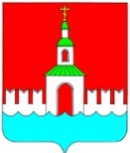    АДМИНИСТРАЦИЯ   ЮРЬЕВЕЦКОГО  МУНИЦИПАЛЬНОГО РАЙОНАИВАНОВСКОЙ ОБЛАСТИРАСПОРЯЖЕНИЕот 12.11.2018 №  686         г. ЮрьевецОб организации и проведении Дня  правовой помощи детям в Юрьевецком муниципальном районе В связи с проведением Управлением Министерства юстиции Российской Федерации по Ивановской области  20.11.2018 года Дня правовой помощи детям, 1. КДН и ЗП (Маркова О.А.) совместно с ОП № 9 (г. Юрьевец) МО МВД РФ «Кинешемский» (Голенищев Р.Р.), прокуратурой Юрьевецкого района (Троицкий С.А.),  Пучежским районным судом (постоянное судебное присутствие г. Юрьевец) (Киселева М.В.), нотариусом Сидоровой С.В., Юрьевецким  районном филиалом комитета Ивановской области ЗАГС (Лебедева Н.А.), ТУ СЗН в Юрьевецком муниципальном районе (Белова Н.А.), ОБУЗ «Кинешемская ЦРБ»  Юрьевецким филиалом (Доринова Л.С.), ОГУ «Юрьевецкий ЦЗН» (Баранова С.А.) организовать и провести  20 ноября 2018 года, с 09-00 до 16-00 часов на базе администрации Юрьевецкого муниципального района (актовый зал) День правовой помощи детям.    	2. КДН и ЗП (Маркова О.А.) совместно с ОГБПОУ «Юрьевецкий агропромышленный колледж» (Щелканова И.Л.) организовать и провести  межведомственное районное мероприятие 20 ноября 2018 года в 13-00 часов на базе ОГБПОУ «Юрьевецкий агропромышленный колледж», приуроченное ко Дню правовой помощи детям.3. Начальнику управления образования Афанасьеву Н.И.:- обеспечить явку учащихся образовательных организаций города и района для участия в  Дне правовой помощи детям  (администрация Юрьевецкого муниципального района - актовый зал).     	4.Рекомендовать главам сельских поселений Юрьевецкого муниципального района (Гарновой Г.И., Вудрицкой  Е.С., Боричеву К.С.) организовать  доставку граждан поселений на День правовой помощи детям к администрации Юрьевецкого муниципального района туда и обратно.          	 5. Рекомендовать ОП №9 (г.Юрьевец) МО МВД России «Кинешемский»  (Голенищев Р.Р.) обеспечить охрану общественного порядка во время проведения районного Дня правовой помощи детям 20.11.2018 года с 09-00 до 16-00 часов (администрация Юрьевецкого муниципального района    -актовый зал).6. Разместить настоящее распоряжение на официальном сайте администрации Юрьевецкого муниципального района.   И.о.  Главы Юрьевецкого  муниципального района                                                     Д.А. Круглов 